Pořadatel:Sídlo:Dům kultury města Ostravy, a.s.28.října 2556/124702 00 Ostrava47151595IČO:DIČ: CZ47151595Zastoupený:Mgr. Jan Žemla a Mgr. Petra JavůrkováKontaktní osoba:mobilní tel:Josefína Sýkorová728 707 728e–mail: sykorova@seznam.czkorespondenční adresa(liší-li se od fakturační):–na jedné straně, aÚčinkující:LENKA NOVÁ & PETR MALÁSEK & JOSEF ŠTĚPÁNEKzastoupeni:společnost:sídlo:Registrace:IČO:Martinem KráľovskýmLenka PELANTOVÁKyjevská 9, 160 00 Praha 6Živnostenský list vydal Úřad městské části Praha 6 dne 27.4.200571546197DIČ: CZ7459193951bankovní spojení:kontakt na kapelu:Air Bank, 1155311027/3030xxx xxx xxx, xxxxxxxxxx xxxxxxxxxx – xxxxxxxxxxxkterý je podle svého prohlášení oprávněn uzavřít tuto smlouvu.na straně druhéuzavírajiSMLOUVU O VYSTOUPENÍ1. PŘEDMĚT SMLOUVY1 Za podmínek v této smlouvě uvedených se účinkující zavazují vystoupit pro pořadatele.2 Datum vystoupení: 20.4.20223 Místo vyst. - město: Ostravaden: středa4 Místo vystoupení:5 název akce:DKMO, divadelní sálDOPISYadresa: 28. října 2556/124, Ostravatyp akce: koncert pro veřejnost6 časový harmonogram:příjezd kapely:zvuková zkouška:otevření sálu:začátek vystoupení:konec vystoupení:17.0017.3018.3019.0020.302. ZÁVAZKY ÚČINKUJÍCÍHO1 Účinkující se zavazuje dodržet časový harmonogram.2 Účinkující se zavazuje vystoupit s programem v délce 90 minut3 Účinkující se zavazuje uskutečnit svůj program svědomitě a ve standardní kvalitě.4 Účinkující se zavazuje převzít odpovědnost za případné hmotné škody způsobené při jeho vystoupenívinou účinkujícího na nástrojové aparatuře a zařízení zajištěných pořadatelem.3. ZÁVAZKY POŘADATELE1 Pořadatel se zavazuje uhradit honorář ve výši: 55.000 Kč + 15%DPH.2 Honorář bude uhrazen Lence Pelantové bezhotovostně do 7 pracovních dnů po uskutečnění vystoupenía to na základě faktury.3 Pořadatel zajistí veškeré podmínky pro zajištění bezpečnosti a ochrany zdraví účinkujících v souladu sobecně závaznými právními předpisy. Pořadatel zajistí teplotu na jevišti min. 18°C.4 Pořadatel zajistí technické zajištění akce- Podium - minimální rozměry: 4 (šířka) x 3 (hloubka).- Osvětlení- Ozvučení – pořadel zajistí požadovanou aparaturu, zvukaře si zajišťují umělci5 Pořadatel se zavazuje zajistit pořadatelskou službu.6 Pořadatel odpovídá za škody vzniklé špatnou elektroinstalací či závadě na elektrickém rozvodu a zařízení vmístě konání.7 Pořadatel zajistí 2 osoby k vykládání techniky a nástrojů při příjezdu techniky a následně kapely a totéžpo skončení koncertu.8 Pořadatel zajistí uzamykatelneou a vytopeneou šatnu.9 Před začátkem vystoupení (nejpozději 1 hodinu před začátkem koncertu) pořadatel do šatny zajistí:1x obložený talíř šunka/sýr (můžou být i řízečky, nebo jiné domácí variace), pečivo, ovoce,zelenina, 6x 0,5l neperlivé vody, káva, čaj– SPECIÁLNÍ PŘÁNÍ NA PÓDIU: karafa s vodou, kytice z 9ks květin s velkými květy jednohodruhu (růže, tulipány, gerbery,...)– SPECIÁLNÍ PŘÁNÍ DO ŠATNY (neprodleně po skončení koncertu): 2x dobré vychlazenéčepované pivo! Pokud není k dispozici čepované pivo, lahvový, nebo plech Pilsner Urquell.10 Pořadatel zajistí ubytování hotelového typu typu (min. 3*** standard) se snídaní pro 4 osoby –4x jednolůžkový pokoj – pokoje musí být k dispozici následující den min. do 11.00!11 Pořadatel je povinen vypořádat závazky s OSA.12 Pořadatel se zavazuje zajistit, aby bez předchozího souhlasu nebyl pořizován zvukový ani obrazovýzáznam vystoupení.13 Umístění reklamy v sále musí být konzultováno se zástupcem kapely14 Pořadatel umožní prodej CD a dalších reklamních předmětů kapely.15 Pořadatel se zavazuje poskytnout bezplatný vstup pro osoby doprovázejícím účinkujícího a hosty,jejichž počet však nesmí překročit 4 osoby.4. NEKONÁNÍ A ODŘEKNUTÍ VYSTOUPENÍ1 Neumožní-li pořadatel v důsledku neodvratitelné události ležící mimo smluvní strany (přírodní katastrofa,epidemie, válečný konflikt, úřední zákaz,...) účinkujícímu provést své vystoupení v souladu s touto smlouvou,zaniká účinkujícímu v plné výši právo na dohodnutou odměnu.2 Vznikne-li na základě neodvratitelné události (vážné onemocnění, úraz, úmrtí,...) překážka na straněúčinkujícího (vážné onemocnění, úraz, úmrtí,...), která mu neumožní v souladu s touto smlouvou provést svévystoupení, zaniká účinkujícímu v plné výši právo na dohodnutou odměnu a pořadatel není oprávněn poúčinkujícím požadovat náhradu škody v důsledku toho vzniklé. Výše uvedené platí pouze ovšem zapodmínky, že účinkující bez prodlení pořadatele o takové události písemně vyrozuměl. Taková událost musíbýt vždy řádně doložena. Pokud tak účinkující neučiní, je pořadatel po něm oprávněn požadovat náhraduškody takto mu vzniklé a to až do výše v této smlouvě dojednaného honoráře.3 V případě neuskutečnění se vystoupení zaviněním účinkujícího z důvodu jiného, než který je uveden vbodu 4.2. je účinkující povinen uhradit pořadateli jeho náhrady s neuskutečněním akce vzniklé.4 Pořadatel může odstoupit od smlouvy bez udání důvodu nejpozději 30 dní před vystoupením. Zruší-lipořadatel vystoupení z jiného důvodu nežli je uveden v bodě 4.1, je povinen vyplatit účinkujícímu 30% zcelkové částky honoráře oznámí-li tuto skutečnost nejpozději 14 dní před datem vystoupení, 50% oznámí-lizrušení vystoupení nejpozději 48 hodin před vystoupením. Oznámí-li pořadatel účinkujícímu zrušení akceméně než 48 hodin před vystoupením, je povinen vyplatit honorář účinkujícímu v plné výši.5. ZÁVĚREČNÁ USTANOVENÍ1 Tuto smlouvu a její podmínky lze měnit pouze dohodou obou stran v písemné formě.2 Tato smlouva byla vyhotovena ve dvou exemplářích, z nichž jeden obdrží účinkující a jeden pořadatel.V Praze dne: –––––––––––––––––––––––––––––––––––zástupce umělce–––––––––––––––––––––––––––––––––––pořadatel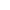 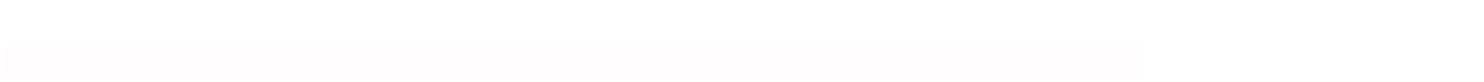 